О поддержке предпринимателей в Курской областиВ Курской области 36 тысяч субъектов малого предпринимательства. Это индивидуальные предприниматели, микро- и малые предприятия. В 2020 году на поддержку малого бизнеса в регионе планируется направить более 230 миллионов рублей.– Курская область – один из немногих регионов, которые оказывают предпринимателям прямые меры господдержки в виде субсидий, – говорит Михаил Аксёнов, председатель областного комитета промышленности, торговли и предпринимательства. – Начинающие собственное дело могут получить до 300 тысяч рублей. Но объем не может превышать 85% понесенных расходов. Заявки рассматриваем в течение месяца. Всё открыто, решение принимается комиссионно.В прошлом году около 50 курских предпринимателей получили поддержку по модернизации производства, возмещение по участию в выставках и ярмарках, сертификации, по направлению начинающие собственное дело, а также на поддержку социального бизнеса. Общий объем выплаченных субсидий превысил 60 миллионов рублей. Средства областного бюджета направлены на развитие производства продуктов питания, в том числе мини-пекарни, а также бетонных и текстильных изделий, изделий из бумаги и картона, светодиодных ламп, инновационной продукции в Курске, Льгове, Обояни и Железногорске.Субсидию от государства возвращать не нужно. И это безусловный плюс. Кроме того, те, кто начинает или уже ведет свой бизнес, могут получить микрокредиты под выгодные проценты. В 2019 году предоставлено 75 микрозаймов на сумму более 140 миллионов рублей.Еще одна мера поддержки, которая часто очень важна тем, кто хочет открыть свое дело либо расширить бизнес, – поручительство по кредиту. Нехватка залога – одна из основных проблем малого бизнеса. Ее можно решить, обратившись за поддержкой Гарантийного фонда. В 2019 году предпринимателям выдано 31 поручительство, сумма кредитов по ним составила около полумиллиарда рублей.– Да, государство оказывает поддержку, но в свою очередь мы хотим, чтобы на предприятии платили достойную зарплату, обеспечивали все необходимые социальные обязательства, – подчеркивает Михаил Аксёнов.Бесплатно предприниматели также могут получить консультации, участвовать в семинарах и курсах повышения квалификации. Тем, кто хочет выйти на мировые рынки, помогут при заключении экспортных контрактов. Всё это вполне реально. Но не всегда предприниматели знают о существующих мерах поддержки. Сегодня мы попробуем донести эту информацию.СубсидииОни предусмотрены по пяти направлениям. Получить их могут только зарегистрированные в Едином реестре субъектов малого и среднего предпринимательства (nalog.ru).Важно иметь в виду, что поддержка предоставляется тем, кто ведет бизнес по приоритетным направлениям деятельности.Предусмотрены следующие виды финансовой поддержки:1. Субсидии начинающим.С даты госрегистрации хозяйствующего субъекта на день обращения за поддержкой должно пройти менее двух лет.Компенсируются расходы на возмещение части затрат, связанных с организацией и ведением дела, приобретение оборудования, инструментов, специализированных транспортных средств, приобретение в собственность помещений для осуществления предпринимательской деятельности.С 2019 года компенсируются расходы на выплату фиксированного разового платежа за передачу прав на франшизу (паушальный взнос).Торговля субсидируется только по направлению – торговое обслуживание сельского населения.Компенсируют до 85% затрат, но не более 300 тысяч рублей.2. Субсидии на возмещение части затрат, связанных с сертификацией, патентованием, госрегистрацией результатов интеллектуальной деятельности.Компенсация составляет 2/3 от произведенных заявителем затрат, связанных с патентованием, сертификацией продукции (работ, услуг), в том числе добровольной сертификацией, госрегистрацией продукции, декларированием соответствия продукции, проведением инспекционного контроля, организацией подготовки производства, оплатой услуг по разработке и регистрации средств индивидуализации юридических лиц, товаров, работ, услуг и предприятий (в том числе товарного знака, знака обслуживания, наименования места происхождения товара), созданием промышленного образца, уплатой патентной или иной пошлины за госрегистрацию результатов интеллектуальной деятельности и приравненные к ним средства индивидуализации юрлиц, товаров, работ, услуг и предприятий (в том числе товарного знака, знака обслуживания, наименования места происхождения товара).3. Субсидии малому и среднему бизнесу в обрабатывающем производстве на возмещение части затрат, направленных на уплату налога.Предоставляется на уплату налога, взимаемого в связи с применением упрощенной системы налогообложения (доходы, уменьшенные на величину расходов, 15%), компаниям, осуществляющим деятельность по приоритетным направлениям, из расчета одной трети произведенных заявителем затрат.4. Субсидии малому и среднему бизнесу в сфере производства товаров (работ, услуг) на возмещение части затрат, связанных с приобретением оборудования для модернизации производства.В этом году принимаются заявки по затратам за 2020, 2019, 2018 годы. При этом оборудование должно быть «не старше» трех лет на момент приобретения. Субсидия одному и тому же получателю субсидии предоставляется не более двух лет подряд.5. Субсидии на возмещение части затрат, связанных с участием в выставках и ярмарках.Компенсируются расходы затрат на аренду выставочных площадей, выставочного оборудования, регистрационный взнос. Но не более 100 тысяч рублей по одному договору.Куда обращаться: документы на субсидирование представляются в комитет промышленности, торговли и предпринимательства Курской области по адресу: 305000, Курск, ул. Горького, 65. Прием документов уже ведётся. Дата окончания приема – 1 ноября 2020 года.Дополнительную информацию по вопросам предоставления субсидий можно получить по телефонам: (4712) 70-19-13, 70-24-34, 70-33-77, 70-33-48.МикрозаймыНа конкурсной основе малый и средний бизнес может получить микрозаймы. Их предоставляет микрофинансовая организация (МФО). Названия пугаться не стоит. Ничего общего с конторами, которые выдают населению кредиты под немыслимые проценты, организация не имеет. МФО предоставляет малому и среднему бизнесу займы на льготных условиях. Инновационным предприятиям – под 2%, производству, АПК и социальным предпринимателям – под 5%, торговым и другим – под 7% годовых. С этого года в Курской области женщины-индивидуальные предприниматели или женщины, являющиеся учредителями юрлица, могут получить микрозайм по более низкой ставке 5% годовых. Такой порядок утвержден в январе. И одна из курских организаций уже воспользовалась такой возможностью, получив микрозайм на покупку нового оборудования под льготный процент в рамках поддержки женского предпринимательства. Микрозаймы от 100 тысяч рублей выдаются предпринимателям на определенные цели. Их три: пополнение оборотных и приобретение основных средств, ремонт и реконструкция нежилых зданий и сооружений. К тому же микрозаймы являются полностью обеспеченными – и поручительством, и залогом.Поручительство по кредитуПредоставляет Гарантийный фонд. Он выступает поручителем для малого и среднего бизнеса. Но только для тех, кто зарегистрирован в регионе и кому не хватает собственного залога. Размер поручительства может доходить до половины суммы обязательств заемщика по кредитному договору. Максимальный объем единовременного поручительства не может превышать 25 миллионов рублей. Срок – на все время действия договора. Такая помощь стоит денег. Существует формула, по которой рассчитывается вознаграждение Гарантийного фонда. Сумма – не более 1%.Куда обращаться: документы на получение микрозаймов и поручительства представляются в Ассоциацию микрокредитную компанию «Центр поддержки предпринимательства Курской области» (центр «Мой бизнес»). Адрес: 305000, Курск, ул. Горького, 65, 1-й этаж, телефон (4712) 70-33-77.Информационно-консультационная поддержкаРегиональный центр инжиниринга. Работает с 2018 года.Оказывает поддержку по следующим направлениям: проведение экспресс-оценки индекса технологической готовности предприятия; проведение технического, финансового, управленческого, экологического аудита на предприятиях; разработка программ модернизации; составление бизнес-планов для инвестиционных проектов; маркетинговые услуги, брендирование, позиционирование и продвижение новых товаров и услуг; патентные услуги; проведение сертификации и лабораторных испытаний.Это тоже своего рода финансовая поддержка. За оказанную услугу – к примеру, по технологическому, экологическому, пожарному аудиту – организация платит не более 5%, остальное софинансирует центр инжиниринга.Центр поддержки экспорта. Работает с 2013 года. Помогает выйти на межрегиональные и международные рынки.Оказывает поддержку по следующим направлениям: консультации предпринимателей, продвижение товаров и услуг за рубежом, организация деловых миссий, размещение на электронных торговых площадках, создание и модернизация сайтов на иностранном языке, экспертиза экспортного контракта, перевод материалов на иностранные языки, проведение исследований зарубежных рынков, школа экспорта, содействие участию в выставках, в том числе международных.Курские предприниматели могут подать заявки на участие в выставках в 2020 году. Центр поддержки экспорта берет на себя затраты на регистрационный взнос, аренду и застройку выставочной площади, дополнительного оборудования.Куда обращаться: Центр поддержки предпринимательства Курской области. Адрес: 305000, Курск, ул. Горького, 65, 1-й этаж, телефоны (4712) 70-33-48, 70-33-77.Подготовила Анна КОРШУНОВА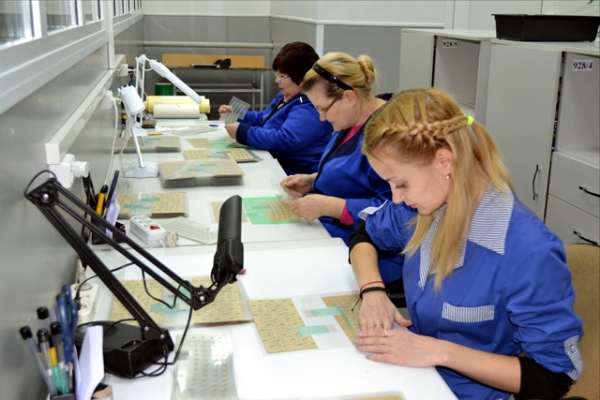 